						ПРЕСС-РЕЛИЗ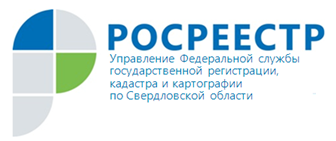 «Музей истории Екатеринбурга» получил в дар от свердловского Управления Росреестра и Кадастровой палаты по Уральскому федеральному округу три экземпляра уникального издания «Имена героев на карте России».Книга издана Росреестром совместно с Центром геодезии, картографии и инфраструктуры пространственных данных к 75-летию Победы в Великой Отечественной войне. Тираж издания – 3 тыс. экземпляров.
Издание «Имена героев на карте России» – это дань памяти, огромного уважения и бесконечной благодарности защитникам нашей Родины.Памятное издание посвящено героям Великой Отечественной войны, чьи имена были увековечены в наименованиях географических объектов решениями Правительства России. В него вошли биографии 38 легендарных личностей, в честь которых были названы перевалы, горы, хребты, острова, мысы и подводные географические объекты.Основная часть книги посвящена тем, кто проявил отвагу и стойкость во время Великой Отечественной войны. На страницах издания можно увидеть биографию нашего соотечественника разведчика Николая Кузнецова.На каждом развороте издания слева размещена карта с указанием географического объекта, а справа – биографическая справка героя.Подарочное издание было передано лично в руки директора музея истории Екатеринбурга Сергея Юрьевича Каменского. Сергей Каменский поблагодарил заместителя руководителя Управления Росреестра по Свердловской области Ирину Семкину за переданные в дар книги, отметив великолепную полиграфию и актуальное содержание издания. «Данное издание действительно уникальное и интересное, мы уверены, что оно займет почетное место в экспозиции музея, и будет пользоваться большой популярностью у жителей и гостей города Екатеринбурга», - уточнил директор Музея истории Екатеринбурга Сергей Каменский. Контакты для СМИПресс-служба Управления Росреестра по Свердловской области Галина Зилалова, тел. 8(343) 375-40-81 эл. почта: press66_rosreestr@mail.ru